Board of Directors Meeting Minutes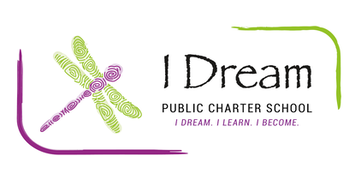 DATE: May 8, 2023LOCATION: ZoomCALLED TO ORDER: 7:05AGENDA ITEMS(Natalia) 24-25 Budget Process update. If we meet enrollment we will have a good year next yearEnrollment goal is 107 for 23-24ED Update (Janine)Staff appreciationBoard ElectionsWill be held during June 12 meetingMEETING CONCLUDED: 9:03pmATTENDEESATTENDEESBoard MembersBoard MembersKandis GibsonPresentChante' ChambersPresentCristen JonesPresentDanielle ChampPresentJacqueline SarvisPresentNatalia BovkunPresentTed JosephPresentTom ScheerPresentZain AijazPresentFernanda ZabalaWilliam NesbittPresentSchool StaffSchool StaffJanine GomezPresentOther GuestsOther Guests